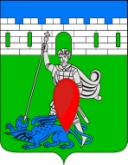 администрация пригородного сельского поселения крымского района ПОСТАНОВЛЕНИЕот  01.04.2020                                                                                                                   № 47хутор Новоукраинский  О создании мобильных отрядов самоконтроля Пригородного сельского  поселения Крымского районаВ соответствии с постановлением главы администрации (губернатора) Краснодарского края от 31 марта 2020 года № 185 «О введении ограничительных мероприятий (карантина) на территории Краснодарского края», постановлением главы администрации (губернатора) Краснодарского края от 13 марта  2020 года № 129 «О введении режима повышенной готовности на территории Краснодарского края и мерах по предотвращению распространения новой коронавирусной инфекции (COVID-2019)», в целях обеспечения соблюдения ограничительных мероприятий (карантина), руководствуясь, уставом Пригородного сельского поселения Крымского района, постановляю:1. Создать на территории Пригородного сельского поселения Крымского района мобильные отряды самоконтроля и утвердить их состав (приложение).2. Членам мобильных отрядов самоконтроля, указанных в пункте 1 приложения  настоящего постановления:1) принимать меры по обеспечения соблюдения ограничительных мероприятий (карантина);2) в случае выявления  нарушений по соблюдению ограничительных мероприятий (карантина) принимать меры к их пресечению и (или) сообщению в уполномоченные органы.3. Разместить настоящее постановление на официальном сайте администрации Пригородного сельского поселения Крымского района в сети Интернет.4. Контроль за выполнением настоящего постановления оставляю за собой.5. Постановление вступает в силу со дня подписания.Глава Пригородного сельского поселения Крымский район                                                              В.В.  Лазарев      ПРИЛОЖЕНИЕ № 1к постановлению администрации Пригородного сельского поселения Крымского районаот 01.04.2020  № 47 СОСТАВчленов мобильных отрядов самоконтроля Пригородного сельского  поселения Крымского районаГоловинов Александр Сидорович Маркин Михаил Александрович Ситенко Сергей Петрович Тютюнников Константин Михайлович Сергиенко Владимир Николаевич Иващенко Анатолий Владимирович Савилов Владимир Серафимович Савилов Сергей Серафимович Озерец Сергей Владимирович Курицин Виталий Андреевич Гаврилов Евгений Леонидович Горин Давид АлександровичЗаместитель главы Пригородного сельскогопоселения Крымского района                                                      М.Т.Исакова